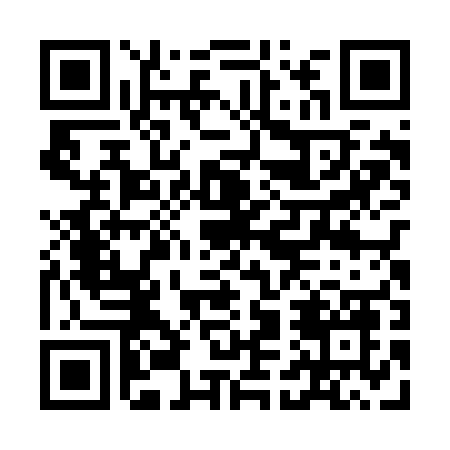 Prayer times for Abbazia Pisani, ItalyWed 1 May 2024 - Fri 31 May 2024High Latitude Method: Angle Based RulePrayer Calculation Method: Muslim World LeagueAsar Calculation Method: HanafiPrayer times provided by https://www.salahtimes.comDateDayFajrSunriseDhuhrAsrMaghribIsha1Wed4:006:001:106:118:2010:122Thu3:585:581:106:118:2110:143Fri3:565:571:096:128:2310:164Sat3:535:561:096:138:2410:185Sun3:515:541:096:148:2510:206Mon3:495:531:096:148:2610:227Tue3:475:511:096:158:2810:248Wed3:445:501:096:168:2910:269Thu3:425:491:096:168:3010:2810Fri3:405:471:096:178:3110:3011Sat3:385:461:096:188:3210:3212Sun3:365:451:096:198:3410:3413Mon3:345:441:096:198:3510:3614Tue3:315:421:096:208:3610:3815Wed3:295:411:096:218:3710:4016Thu3:275:401:096:218:3810:4217Fri3:255:391:096:228:4010:4418Sat3:235:381:096:238:4110:4619Sun3:215:371:096:238:4210:4820Mon3:195:361:096:248:4310:5021Tue3:175:351:096:258:4410:5222Wed3:155:341:096:258:4510:5423Thu3:135:331:096:268:4610:5624Fri3:115:321:096:278:4710:5825Sat3:105:311:106:278:4810:5926Sun3:085:311:106:288:4911:0127Mon3:065:301:106:288:5011:0328Tue3:045:291:106:298:5111:0529Wed3:035:281:106:308:5211:0630Thu3:015:281:106:308:5311:0831Fri2:595:271:106:318:5411:10